様式第一号（第二条関係）　　　　　　　（表　面）　◎　裏面の注意をよく読んでから記入してください。　◎　字は楷書ではっきり書いてください。　◎　※の欄は記入しないでください。(裏　面)　注　意1　⑤の欄は、障害基礎年金、特別児童扶養手当等他の制度による障害を支給事由とする年金等の受給状況について、該当するものを○で囲んでください。　なお、1から3までのいずれかに該当するときは、（　　）内に具体的に記入してください。2　⑥の欄は、身体障害者手帳の所持の有無について、該当するものを○で囲んでください。　なお、手帳を持っているときは、（　　）内にその内容を記入してください。3　⑦の欄は、障害児入所施設等の施設に収容されているかどうかについて、該当するものを○で囲んでください。　なお、収容されているときは、（　　）内に施設の種類を記入してください。4　⑨の欄は、障害児福祉手当の受給資格に該当した場合に、手当額の払込を希望する金融機関名及び本人名義の口座番号を記入してください。※受付　　　年　　　月　　　日　※受付　　　年　　　月　　　日　※受付　　　年　　　月　　　日　※受付　　　年　　　月　　　日　※受付　　　年　　　月　　　日　※受付　　　年　　　月　　　日　※受付　　　年　　　月　　　日　※受付　　　年　　　月　　　日　※受付　　　年　　　月　　　日　※受付　　　年　　　月　　　日　障害児福祉手当認定請求書障害児福祉手当認定請求書障害児福祉手当認定請求書障害児福祉手当認定請求書障害児福祉手当認定請求書障害児福祉手当認定請求書障害児福祉手当認定請求書障害児福祉手当認定請求書障害児福祉手当認定請求書障害児福祉手当認定請求書障害児福祉手当認定請求書障害児福祉手当認定請求書障害児福祉手当認定請求書障害児福祉手当認定請求書障害児福祉手当認定請求書障害児福祉手当認定請求書障害児福祉手当認定請求書障害児福祉手当認定請求書障害児福祉手当認定請求書障害児福祉手当認定請求書障害児福祉手当認定請求書障害児福祉手当認定請求書障害児福祉手当認定請求書障害児福祉手当認定請求書障害児福祉手当認定請求書障害児福祉手当認定請求書認定を受けようとする者認定を受けようとする者①（ふりがな）氏名・性別（ふりがな）氏名・性別男・女男・女認定を受けようとする者認定を受けようとする者①（ふりがな）氏名・性別（ふりがな）氏名・性別男・女男・女認定を受けようとする者認定を受けようとする者②生年月日生年月日年　　　　月　　　　日年　　　　月　　　　日年　　　　月　　　　日年　　　　月　　　　日年　　　　月　　　　日年　　　　月　　　　日年　　　　月　　　　日年　　　　月　　　　日年　　　　月　　　　日年　　　　月　　　　日年　　　　月　　　　日年　　　　月　　　　日年　　　　月　　　　日年　　　　月　　　　日満　　　歳満　　　歳満　　　歳満　　　歳認定を受けようとする者認定を受けようとする者③住所住所〒　　－〒　　－〒　　－〒　　－〒　　－〒　　－〒　　－〒　　－〒　　－〒　　－〒　　－〒　　－〒　　－〒　　－〒　　－〒　　－〒　　－〒　　－〒　　－〒　　－〒　　－認定を受けようとする者認定を受けようとする者③住所住所電話番号　　　　　　　－　　　　　　－電話番号　　　　　　　－　　　　　　－電話番号　　　　　　　－　　　　　　－電話番号　　　　　　　－　　　　　　－電話番号　　　　　　　－　　　　　　－電話番号　　　　　　　－　　　　　　－電話番号　　　　　　　－　　　　　　－電話番号　　　　　　　－　　　　　　－電話番号　　　　　　　－　　　　　　－電話番号　　　　　　　－　　　　　　－電話番号　　　　　　　－　　　　　　－電話番号　　　　　　　－　　　　　　－電話番号　　　　　　　－　　　　　　－電話番号　　　　　　　－　　　　　　－電話番号　　　　　　　－　　　　　　－電話番号　　　　　　　－　　　　　　－電話番号　　　　　　　－　　　　　　－電話番号　　　　　　　－　　　　　　－電話番号　　　　　　　－　　　　　　－電話番号　　　　　　　－　　　　　　－電話番号　　　　　　　－　　　　　　－認定を受けようとする者認定を受けようとする者④個人番号個人番号他制度の適用状況他制度の適用状況⑤障害基礎年金障害基礎年金　1　受給している　　　　　 年金等の種類　　　　　　　　　　　　　　 （                      ）　2　支給停止されている　　　（　　　　    　　　　　）　3　申請中　　　　　　 証書記号番号                             （　　　　　　　　　　　）　4　受給していない　　　　　（　　　　　　　　　　　）　1　受給している　　　　　 年金等の種類　　　　　　　　　　　　　　 （                      ）　2　支給停止されている　　　（　　　　    　　　　　）　3　申請中　　　　　　 証書記号番号                             （　　　　　　　　　　　）　4　受給していない　　　　　（　　　　　　　　　　　）　1　受給している　　　　　 年金等の種類　　　　　　　　　　　　　　 （                      ）　2　支給停止されている　　　（　　　　    　　　　　）　3　申請中　　　　　　 証書記号番号                             （　　　　　　　　　　　）　4　受給していない　　　　　（　　　　　　　　　　　）　1　受給している　　　　　 年金等の種類　　　　　　　　　　　　　　 （                      ）　2　支給停止されている　　　（　　　　    　　　　　）　3　申請中　　　　　　 証書記号番号                             （　　　　　　　　　　　）　4　受給していない　　　　　（　　　　　　　　　　　）　1　受給している　　　　　 年金等の種類　　　　　　　　　　　　　　 （                      ）　2　支給停止されている　　　（　　　　    　　　　　）　3　申請中　　　　　　 証書記号番号                             （　　　　　　　　　　　）　4　受給していない　　　　　（　　　　　　　　　　　）　1　受給している　　　　　 年金等の種類　　　　　　　　　　　　　　 （                      ）　2　支給停止されている　　　（　　　　    　　　　　）　3　申請中　　　　　　 証書記号番号                             （　　　　　　　　　　　）　4　受給していない　　　　　（　　　　　　　　　　　）　1　受給している　　　　　 年金等の種類　　　　　　　　　　　　　　 （                      ）　2　支給停止されている　　　（　　　　    　　　　　）　3　申請中　　　　　　 証書記号番号                             （　　　　　　　　　　　）　4　受給していない　　　　　（　　　　　　　　　　　）　1　受給している　　　　　 年金等の種類　　　　　　　　　　　　　　 （                      ）　2　支給停止されている　　　（　　　　    　　　　　）　3　申請中　　　　　　 証書記号番号                             （　　　　　　　　　　　）　4　受給していない　　　　　（　　　　　　　　　　　）　1　受給している　　　　　 年金等の種類　　　　　　　　　　　　　　 （                      ）　2　支給停止されている　　　（　　　　    　　　　　）　3　申請中　　　　　　 証書記号番号                             （　　　　　　　　　　　）　4　受給していない　　　　　（　　　　　　　　　　　）　1　受給している　　　　　 年金等の種類　　　　　　　　　　　　　　 （                      ）　2　支給停止されている　　　（　　　　    　　　　　）　3　申請中　　　　　　 証書記号番号                             （　　　　　　　　　　　）　4　受給していない　　　　　（　　　　　　　　　　　）　1　受給している　　　　　 年金等の種類　　　　　　　　　　　　　　 （                      ）　2　支給停止されている　　　（　　　　    　　　　　）　3　申請中　　　　　　 証書記号番号                             （　　　　　　　　　　　）　4　受給していない　　　　　（　　　　　　　　　　　）　1　受給している　　　　　 年金等の種類　　　　　　　　　　　　　　 （                      ）　2　支給停止されている　　　（　　　　    　　　　　）　3　申請中　　　　　　 証書記号番号                             （　　　　　　　　　　　）　4　受給していない　　　　　（　　　　　　　　　　　）　1　受給している　　　　　 年金等の種類　　　　　　　　　　　　　　 （                      ）　2　支給停止されている　　　（　　　　    　　　　　）　3　申請中　　　　　　 証書記号番号                             （　　　　　　　　　　　）　4　受給していない　　　　　（　　　　　　　　　　　）　1　受給している　　　　　 年金等の種類　　　　　　　　　　　　　　 （                      ）　2　支給停止されている　　　（　　　　    　　　　　）　3　申請中　　　　　　 証書記号番号                             （　　　　　　　　　　　）　4　受給していない　　　　　（　　　　　　　　　　　）　1　受給している　　　　　 年金等の種類　　　　　　　　　　　　　　 （                      ）　2　支給停止されている　　　（　　　　    　　　　　）　3　申請中　　　　　　 証書記号番号                             （　　　　　　　　　　　）　4　受給していない　　　　　（　　　　　　　　　　　）　1　受給している　　　　　 年金等の種類　　　　　　　　　　　　　　 （                      ）　2　支給停止されている　　　（　　　　    　　　　　）　3　申請中　　　　　　 証書記号番号                             （　　　　　　　　　　　）　4　受給していない　　　　　（　　　　　　　　　　　）　1　受給している　　　　　 年金等の種類　　　　　　　　　　　　　　 （                      ）　2　支給停止されている　　　（　　　　    　　　　　）　3　申請中　　　　　　 証書記号番号                             （　　　　　　　　　　　）　4　受給していない　　　　　（　　　　　　　　　　　）　1　受給している　　　　　 年金等の種類　　　　　　　　　　　　　　 （                      ）　2　支給停止されている　　　（　　　　    　　　　　）　3　申請中　　　　　　 証書記号番号                             （　　　　　　　　　　　）　4　受給していない　　　　　（　　　　　　　　　　　）　1　受給している　　　　　 年金等の種類　　　　　　　　　　　　　　 （                      ）　2　支給停止されている　　　（　　　　    　　　　　）　3　申請中　　　　　　 証書記号番号                             （　　　　　　　　　　　）　4　受給していない　　　　　（　　　　　　　　　　　）　1　受給している　　　　　 年金等の種類　　　　　　　　　　　　　　 （                      ）　2　支給停止されている　　　（　　　　    　　　　　）　3　申請中　　　　　　 証書記号番号                             （　　　　　　　　　　　）　4　受給していない　　　　　（　　　　　　　　　　　）　1　受給している　　　　　 年金等の種類　　　　　　　　　　　　　　 （                      ）　2　支給停止されている　　　（　　　　    　　　　　）　3　申請中　　　　　　 証書記号番号                             （　　　　　　　　　　　）　4　受給していない　　　　　（　　　　　　　　　　　）他制度の適用状況他制度の適用状況⑤・特別児童扶養手当等の・特別児童扶養手当等の　1　受給している　　　　　 年金等の種類　　　　　　　　　　　　　　 （                      ）　2　支給停止されている　　　（　　　　    　　　　　）　3　申請中　　　　　　 証書記号番号                             （　　　　　　　　　　　）　4　受給していない　　　　　（　　　　　　　　　　　）　1　受給している　　　　　 年金等の種類　　　　　　　　　　　　　　 （                      ）　2　支給停止されている　　　（　　　　    　　　　　）　3　申請中　　　　　　 証書記号番号                             （　　　　　　　　　　　）　4　受給していない　　　　　（　　　　　　　　　　　）　1　受給している　　　　　 年金等の種類　　　　　　　　　　　　　　 （                      ）　2　支給停止されている　　　（　　　　    　　　　　）　3　申請中　　　　　　 証書記号番号                             （　　　　　　　　　　　）　4　受給していない　　　　　（　　　　　　　　　　　）　1　受給している　　　　　 年金等の種類　　　　　　　　　　　　　　 （                      ）　2　支給停止されている　　　（　　　　    　　　　　）　3　申請中　　　　　　 証書記号番号                             （　　　　　　　　　　　）　4　受給していない　　　　　（　　　　　　　　　　　）　1　受給している　　　　　 年金等の種類　　　　　　　　　　　　　　 （                      ）　2　支給停止されている　　　（　　　　    　　　　　）　3　申請中　　　　　　 証書記号番号                             （　　　　　　　　　　　）　4　受給していない　　　　　（　　　　　　　　　　　）　1　受給している　　　　　 年金等の種類　　　　　　　　　　　　　　 （                      ）　2　支給停止されている　　　（　　　　    　　　　　）　3　申請中　　　　　　 証書記号番号                             （　　　　　　　　　　　）　4　受給していない　　　　　（　　　　　　　　　　　）　1　受給している　　　　　 年金等の種類　　　　　　　　　　　　　　 （                      ）　2　支給停止されている　　　（　　　　    　　　　　）　3　申請中　　　　　　 証書記号番号                             （　　　　　　　　　　　）　4　受給していない　　　　　（　　　　　　　　　　　）　1　受給している　　　　　 年金等の種類　　　　　　　　　　　　　　 （                      ）　2　支給停止されている　　　（　　　　    　　　　　）　3　申請中　　　　　　 証書記号番号                             （　　　　　　　　　　　）　4　受給していない　　　　　（　　　　　　　　　　　）　1　受給している　　　　　 年金等の種類　　　　　　　　　　　　　　 （                      ）　2　支給停止されている　　　（　　　　    　　　　　）　3　申請中　　　　　　 証書記号番号                             （　　　　　　　　　　　）　4　受給していない　　　　　（　　　　　　　　　　　）　1　受給している　　　　　 年金等の種類　　　　　　　　　　　　　　 （                      ）　2　支給停止されている　　　（　　　　    　　　　　）　3　申請中　　　　　　 証書記号番号                             （　　　　　　　　　　　）　4　受給していない　　　　　（　　　　　　　　　　　）　1　受給している　　　　　 年金等の種類　　　　　　　　　　　　　　 （                      ）　2　支給停止されている　　　（　　　　    　　　　　）　3　申請中　　　　　　 証書記号番号                             （　　　　　　　　　　　）　4　受給していない　　　　　（　　　　　　　　　　　）　1　受給している　　　　　 年金等の種類　　　　　　　　　　　　　　 （                      ）　2　支給停止されている　　　（　　　　    　　　　　）　3　申請中　　　　　　 証書記号番号                             （　　　　　　　　　　　）　4　受給していない　　　　　（　　　　　　　　　　　）　1　受給している　　　　　 年金等の種類　　　　　　　　　　　　　　 （                      ）　2　支給停止されている　　　（　　　　    　　　　　）　3　申請中　　　　　　 証書記号番号                             （　　　　　　　　　　　）　4　受給していない　　　　　（　　　　　　　　　　　）　1　受給している　　　　　 年金等の種類　　　　　　　　　　　　　　 （                      ）　2　支給停止されている　　　（　　　　    　　　　　）　3　申請中　　　　　　 証書記号番号                             （　　　　　　　　　　　）　4　受給していない　　　　　（　　　　　　　　　　　）　1　受給している　　　　　 年金等の種類　　　　　　　　　　　　　　 （                      ）　2　支給停止されている　　　（　　　　    　　　　　）　3　申請中　　　　　　 証書記号番号                             （　　　　　　　　　　　）　4　受給していない　　　　　（　　　　　　　　　　　）　1　受給している　　　　　 年金等の種類　　　　　　　　　　　　　　 （                      ）　2　支給停止されている　　　（　　　　    　　　　　）　3　申請中　　　　　　 証書記号番号                             （　　　　　　　　　　　）　4　受給していない　　　　　（　　　　　　　　　　　）　1　受給している　　　　　 年金等の種類　　　　　　　　　　　　　　 （                      ）　2　支給停止されている　　　（　　　　    　　　　　）　3　申請中　　　　　　 証書記号番号                             （　　　　　　　　　　　）　4　受給していない　　　　　（　　　　　　　　　　　）　1　受給している　　　　　 年金等の種類　　　　　　　　　　　　　　 （                      ）　2　支給停止されている　　　（　　　　    　　　　　）　3　申請中　　　　　　 証書記号番号                             （　　　　　　　　　　　）　4　受給していない　　　　　（　　　　　　　　　　　）　1　受給している　　　　　 年金等の種類　　　　　　　　　　　　　　 （                      ）　2　支給停止されている　　　（　　　　    　　　　　）　3　申請中　　　　　　 証書記号番号                             （　　　　　　　　　　　）　4　受給していない　　　　　（　　　　　　　　　　　）　1　受給している　　　　　 年金等の種類　　　　　　　　　　　　　　 （                      ）　2　支給停止されている　　　（　　　　    　　　　　）　3　申請中　　　　　　 証書記号番号                             （　　　　　　　　　　　）　4　受給していない　　　　　（　　　　　　　　　　　）　1　受給している　　　　　 年金等の種類　　　　　　　　　　　　　　 （                      ）　2　支給停止されている　　　（　　　　    　　　　　）　3　申請中　　　　　　 証書記号番号                             （　　　　　　　　　　　）　4　受給していない　　　　　（　　　　　　　　　　　）他制度の適用状況他制度の適用状況⑤受給状況受給状況　1　受給している　　　　　 年金等の種類　　　　　　　　　　　　　　 （                      ）　2　支給停止されている　　　（　　　　    　　　　　）　3　申請中　　　　　　 証書記号番号                             （　　　　　　　　　　　）　4　受給していない　　　　　（　　　　　　　　　　　）　1　受給している　　　　　 年金等の種類　　　　　　　　　　　　　　 （                      ）　2　支給停止されている　　　（　　　　    　　　　　）　3　申請中　　　　　　 証書記号番号                             （　　　　　　　　　　　）　4　受給していない　　　　　（　　　　　　　　　　　）　1　受給している　　　　　 年金等の種類　　　　　　　　　　　　　　 （                      ）　2　支給停止されている　　　（　　　　    　　　　　）　3　申請中　　　　　　 証書記号番号                             （　　　　　　　　　　　）　4　受給していない　　　　　（　　　　　　　　　　　）　1　受給している　　　　　 年金等の種類　　　　　　　　　　　　　　 （                      ）　2　支給停止されている　　　（　　　　    　　　　　）　3　申請中　　　　　　 証書記号番号                             （　　　　　　　　　　　）　4　受給していない　　　　　（　　　　　　　　　　　）　1　受給している　　　　　 年金等の種類　　　　　　　　　　　　　　 （                      ）　2　支給停止されている　　　（　　　　    　　　　　）　3　申請中　　　　　　 証書記号番号                             （　　　　　　　　　　　）　4　受給していない　　　　　（　　　　　　　　　　　）　1　受給している　　　　　 年金等の種類　　　　　　　　　　　　　　 （                      ）　2　支給停止されている　　　（　　　　    　　　　　）　3　申請中　　　　　　 証書記号番号                             （　　　　　　　　　　　）　4　受給していない　　　　　（　　　　　　　　　　　）　1　受給している　　　　　 年金等の種類　　　　　　　　　　　　　　 （                      ）　2　支給停止されている　　　（　　　　    　　　　　）　3　申請中　　　　　　 証書記号番号                             （　　　　　　　　　　　）　4　受給していない　　　　　（　　　　　　　　　　　）　1　受給している　　　　　 年金等の種類　　　　　　　　　　　　　　 （                      ）　2　支給停止されている　　　（　　　　    　　　　　）　3　申請中　　　　　　 証書記号番号                             （　　　　　　　　　　　）　4　受給していない　　　　　（　　　　　　　　　　　）　1　受給している　　　　　 年金等の種類　　　　　　　　　　　　　　 （                      ）　2　支給停止されている　　　（　　　　    　　　　　）　3　申請中　　　　　　 証書記号番号                             （　　　　　　　　　　　）　4　受給していない　　　　　（　　　　　　　　　　　）　1　受給している　　　　　 年金等の種類　　　　　　　　　　　　　　 （                      ）　2　支給停止されている　　　（　　　　    　　　　　）　3　申請中　　　　　　 証書記号番号                             （　　　　　　　　　　　）　4　受給していない　　　　　（　　　　　　　　　　　）　1　受給している　　　　　 年金等の種類　　　　　　　　　　　　　　 （                      ）　2　支給停止されている　　　（　　　　    　　　　　）　3　申請中　　　　　　 証書記号番号                             （　　　　　　　　　　　）　4　受給していない　　　　　（　　　　　　　　　　　）　1　受給している　　　　　 年金等の種類　　　　　　　　　　　　　　 （                      ）　2　支給停止されている　　　（　　　　    　　　　　）　3　申請中　　　　　　 証書記号番号                             （　　　　　　　　　　　）　4　受給していない　　　　　（　　　　　　　　　　　）　1　受給している　　　　　 年金等の種類　　　　　　　　　　　　　　 （                      ）　2　支給停止されている　　　（　　　　    　　　　　）　3　申請中　　　　　　 証書記号番号                             （　　　　　　　　　　　）　4　受給していない　　　　　（　　　　　　　　　　　）　1　受給している　　　　　 年金等の種類　　　　　　　　　　　　　　 （                      ）　2　支給停止されている　　　（　　　　    　　　　　）　3　申請中　　　　　　 証書記号番号                             （　　　　　　　　　　　）　4　受給していない　　　　　（　　　　　　　　　　　）　1　受給している　　　　　 年金等の種類　　　　　　　　　　　　　　 （                      ）　2　支給停止されている　　　（　　　　    　　　　　）　3　申請中　　　　　　 証書記号番号                             （　　　　　　　　　　　）　4　受給していない　　　　　（　　　　　　　　　　　）　1　受給している　　　　　 年金等の種類　　　　　　　　　　　　　　 （                      ）　2　支給停止されている　　　（　　　　    　　　　　）　3　申請中　　　　　　 証書記号番号                             （　　　　　　　　　　　）　4　受給していない　　　　　（　　　　　　　　　　　）　1　受給している　　　　　 年金等の種類　　　　　　　　　　　　　　 （                      ）　2　支給停止されている　　　（　　　　    　　　　　）　3　申請中　　　　　　 証書記号番号                             （　　　　　　　　　　　）　4　受給していない　　　　　（　　　　　　　　　　　）　1　受給している　　　　　 年金等の種類　　　　　　　　　　　　　　 （                      ）　2　支給停止されている　　　（　　　　    　　　　　）　3　申請中　　　　　　 証書記号番号                             （　　　　　　　　　　　）　4　受給していない　　　　　（　　　　　　　　　　　）　1　受給している　　　　　 年金等の種類　　　　　　　　　　　　　　 （                      ）　2　支給停止されている　　　（　　　　    　　　　　）　3　申請中　　　　　　 証書記号番号                             （　　　　　　　　　　　）　4　受給していない　　　　　（　　　　　　　　　　　）　1　受給している　　　　　 年金等の種類　　　　　　　　　　　　　　 （                      ）　2　支給停止されている　　　（　　　　    　　　　　）　3　申請中　　　　　　 証書記号番号                             （　　　　　　　　　　　）　4　受給していない　　　　　（　　　　　　　　　　　）　1　受給している　　　　　 年金等の種類　　　　　　　　　　　　　　 （                      ）　2　支給停止されている　　　（　　　　    　　　　　）　3　申請中　　　　　　 証書記号番号                             （　　　　　　　　　　　）　4　受給していない　　　　　（　　　　　　　　　　　）他制度の適用状況他制度の適用状況⑥身体障害者身体障害者　1　あり　1　あり　1　あり　1　あり番　号（　　　　　　　　　　）等　級（　　　 種 　　　　級）　　2　なし障害名（　　　　　　　　　　　　　　　　　）番　号（　　　　　　　　　　）等　級（　　　 種 　　　　級）　　2　なし障害名（　　　　　　　　　　　　　　　　　）番　号（　　　　　　　　　　）等　級（　　　 種 　　　　級）　　2　なし障害名（　　　　　　　　　　　　　　　　　）番　号（　　　　　　　　　　）等　級（　　　 種 　　　　級）　　2　なし障害名（　　　　　　　　　　　　　　　　　）番　号（　　　　　　　　　　）等　級（　　　 種 　　　　級）　　2　なし障害名（　　　　　　　　　　　　　　　　　）番　号（　　　　　　　　　　）等　級（　　　 種 　　　　級）　　2　なし障害名（　　　　　　　　　　　　　　　　　）番　号（　　　　　　　　　　）等　級（　　　 種 　　　　級）　　2　なし障害名（　　　　　　　　　　　　　　　　　）番　号（　　　　　　　　　　）等　級（　　　 種 　　　　級）　　2　なし障害名（　　　　　　　　　　　　　　　　　）番　号（　　　　　　　　　　）等　級（　　　 種 　　　　級）　　2　なし障害名（　　　　　　　　　　　　　　　　　）番　号（　　　　　　　　　　）等　級（　　　 種 　　　　級）　　2　なし障害名（　　　　　　　　　　　　　　　　　）番　号（　　　　　　　　　　）等　級（　　　 種 　　　　級）　　2　なし障害名（　　　　　　　　　　　　　　　　　）番　号（　　　　　　　　　　）等　級（　　　 種 　　　　級）　　2　なし障害名（　　　　　　　　　　　　　　　　　）番　号（　　　　　　　　　　）等　級（　　　 種 　　　　級）　　2　なし障害名（　　　　　　　　　　　　　　　　　）番　号（　　　　　　　　　　）等　級（　　　 種 　　　　級）　　2　なし障害名（　　　　　　　　　　　　　　　　　）番　号（　　　　　　　　　　）等　級（　　　 種 　　　　級）　　2　なし障害名（　　　　　　　　　　　　　　　　　）番　号（　　　　　　　　　　）等　級（　　　 種 　　　　級）　　2　なし障害名（　　　　　　　　　　　　　　　　　）番　号（　　　　　　　　　　）等　級（　　　 種 　　　　級）　　2　なし障害名（　　　　　　　　　　　　　　　　　）他制度の適用状況他制度の適用状況⑥手帳の所有手帳の所有　1　あり　1　あり　1　あり　1　あり番　号（　　　　　　　　　　）等　級（　　　 種 　　　　級）　　2　なし障害名（　　　　　　　　　　　　　　　　　）番　号（　　　　　　　　　　）等　級（　　　 種 　　　　級）　　2　なし障害名（　　　　　　　　　　　　　　　　　）番　号（　　　　　　　　　　）等　級（　　　 種 　　　　級）　　2　なし障害名（　　　　　　　　　　　　　　　　　）番　号（　　　　　　　　　　）等　級（　　　 種 　　　　級）　　2　なし障害名（　　　　　　　　　　　　　　　　　）番　号（　　　　　　　　　　）等　級（　　　 種 　　　　級）　　2　なし障害名（　　　　　　　　　　　　　　　　　）番　号（　　　　　　　　　　）等　級（　　　 種 　　　　級）　　2　なし障害名（　　　　　　　　　　　　　　　　　）番　号（　　　　　　　　　　）等　級（　　　 種 　　　　級）　　2　なし障害名（　　　　　　　　　　　　　　　　　）番　号（　　　　　　　　　　）等　級（　　　 種 　　　　級）　　2　なし障害名（　　　　　　　　　　　　　　　　　）番　号（　　　　　　　　　　）等　級（　　　 種 　　　　級）　　2　なし障害名（　　　　　　　　　　　　　　　　　）番　号（　　　　　　　　　　）等　級（　　　 種 　　　　級）　　2　なし障害名（　　　　　　　　　　　　　　　　　）番　号（　　　　　　　　　　）等　級（　　　 種 　　　　級）　　2　なし障害名（　　　　　　　　　　　　　　　　　）番　号（　　　　　　　　　　）等　級（　　　 種 　　　　級）　　2　なし障害名（　　　　　　　　　　　　　　　　　）番　号（　　　　　　　　　　）等　級（　　　 種 　　　　級）　　2　なし障害名（　　　　　　　　　　　　　　　　　）番　号（　　　　　　　　　　）等　級（　　　 種 　　　　級）　　2　なし障害名（　　　　　　　　　　　　　　　　　）番　号（　　　　　　　　　　）等　級（　　　 種 　　　　級）　　2　なし障害名（　　　　　　　　　　　　　　　　　）番　号（　　　　　　　　　　）等　級（　　　 種 　　　　級）　　2　なし障害名（　　　　　　　　　　　　　　　　　）番　号（　　　　　　　　　　）等　級（　　　 種 　　　　級）　　2　なし障害名（　　　　　　　　　　　　　　　　　）他制度の適用状況他制度の適用状況⑥状況状況　1　あり　1　あり　1　あり　1　あり番　号（　　　　　　　　　　）等　級（　　　 種 　　　　級）　　2　なし障害名（　　　　　　　　　　　　　　　　　）番　号（　　　　　　　　　　）等　級（　　　 種 　　　　級）　　2　なし障害名（　　　　　　　　　　　　　　　　　）番　号（　　　　　　　　　　）等　級（　　　 種 　　　　級）　　2　なし障害名（　　　　　　　　　　　　　　　　　）番　号（　　　　　　　　　　）等　級（　　　 種 　　　　級）　　2　なし障害名（　　　　　　　　　　　　　　　　　）番　号（　　　　　　　　　　）等　級（　　　 種 　　　　級）　　2　なし障害名（　　　　　　　　　　　　　　　　　）番　号（　　　　　　　　　　）等　級（　　　 種 　　　　級）　　2　なし障害名（　　　　　　　　　　　　　　　　　）番　号（　　　　　　　　　　）等　級（　　　 種 　　　　級）　　2　なし障害名（　　　　　　　　　　　　　　　　　）番　号（　　　　　　　　　　）等　級（　　　 種 　　　　級）　　2　なし障害名（　　　　　　　　　　　　　　　　　）番　号（　　　　　　　　　　）等　級（　　　 種 　　　　級）　　2　なし障害名（　　　　　　　　　　　　　　　　　）番　号（　　　　　　　　　　）等　級（　　　 種 　　　　級）　　2　なし障害名（　　　　　　　　　　　　　　　　　）番　号（　　　　　　　　　　）等　級（　　　 種 　　　　級）　　2　なし障害名（　　　　　　　　　　　　　　　　　）番　号（　　　　　　　　　　）等　級（　　　 種 　　　　級）　　2　なし障害名（　　　　　　　　　　　　　　　　　）番　号（　　　　　　　　　　）等　級（　　　 種 　　　　級）　　2　なし障害名（　　　　　　　　　　　　　　　　　）番　号（　　　　　　　　　　）等　級（　　　 種 　　　　級）　　2　なし障害名（　　　　　　　　　　　　　　　　　）番　号（　　　　　　　　　　）等　級（　　　 種 　　　　級）　　2　なし障害名（　　　　　　　　　　　　　　　　　）番　号（　　　　　　　　　　）等　級（　　　 種 　　　　級）　　2　なし障害名（　　　　　　　　　　　　　　　　　）番　号（　　　　　　　　　　）等　級（　　　 種 　　　　級）　　2　なし障害名（　　　　　　　　　　　　　　　　　）⑦施設への入所状況施設への入所状況施設への入所状況施設への入所状況　1　収容されている（　　　　　　　）2　されていない　1　収容されている（　　　　　　　）2　されていない　1　収容されている（　　　　　　　）2　されていない　1　収容されている（　　　　　　　）2　されていない　1　収容されている（　　　　　　　）2　されていない　1　収容されている（　　　　　　　）2　されていない　1　収容されている（　　　　　　　）2　されていない　1　収容されている（　　　　　　　）2　されていない　1　収容されている（　　　　　　　）2　されていない　1　収容されている（　　　　　　　）2　されていない　1　収容されている（　　　　　　　）2　されていない　1　収容されている（　　　　　　　）2　されていない　1　収容されている（　　　　　　　）2　されていない　1　収容されている（　　　　　　　）2　されていない　1　収容されている（　　　　　　　）2　されていない　1　収容されている（　　　　　　　）2　されていない　1　収容されている（　　　　　　　）2　されていない　1　収容されている（　　　　　　　）2　されていない　1　収容されている（　　　　　　　）2　されていない　1　収容されている（　　　　　　　）2　されていない　1　収容されている（　　　　　　　）2　されていない⑧その他その他その他その他⑨払込を希望する払込を希望する払込を希望する払込を希望する（金融機関名）　　　　　　　（支店名）（金融機関名）　　　　　　　（支店名）（金融機関名）　　　　　　　（支店名）（金融機関名）　　　　　　　（支店名）（金融機関名）　　　　　　　（支店名）（金融機関名）　　　　　　　（支店名）（金融機関名）　　　　　　　（支店名）（金融機関名）　　　　　　　（支店名）（金融機関名）　　　　　　　（支店名）（金融機関名）　　　　　　　（支店名）（金融機関名）　　　　　　　（支店名）（金融機関名）　　　　　　　（支店名）（金融機関名）　　　　　　　（支店名）（金融機関名）　　　　　　　（支店名）（金融機関名）　　　　　　　（支店名）（金融機関名）　　　　　　　（支店名）（金融機関名）　　　　　　　（支店名）（金融機関名）　　　　　　　（支店名）（金融機関名）　　　　　　　（支店名）（金融機関名）　　　　　　　（支店名）（金融機関名）　　　　　　　（支店名）⑨金融機関名金融機関名金融機関名金融機関名（金融機関名）　　　　　　　（支店名）（金融機関名）　　　　　　　（支店名）（金融機関名）　　　　　　　（支店名）（金融機関名）　　　　　　　（支店名）（金融機関名）　　　　　　　（支店名）（金融機関名）　　　　　　　（支店名）（金融機関名）　　　　　　　（支店名）（金融機関名）　　　　　　　（支店名）（金融機関名）　　　　　　　（支店名）（金融機関名）　　　　　　　（支店名）（金融機関名）　　　　　　　（支店名）（金融機関名）　　　　　　　（支店名）（金融機関名）　　　　　　　（支店名）（金融機関名）　　　　　　　（支店名）（金融機関名）　　　　　　　（支店名）（金融機関名）　　　　　　　（支店名）（金融機関名）　　　　　　　（支店名）（金融機関名）　　　　　　　（支店名）（金融機関名）　　　　　　　（支店名）（金融機関名）　　　　　　　（支店名）（金融機関名）　　　　　　　（支店名）⑨金融機関名金融機関名金融機関名金融機関名（口座番号）（口座番号）（口座番号）（口座番号）（口座番号）（口座番号）普通口座普通口座普通口座№　　　　（名義人）№　　　　（名義人）№　　　　（名義人）№　　　　（名義人）№　　　　（名義人）№　　　　（名義人）№　　　　（名義人）№　　　　（名義人）№　　　　（名義人）№　　　　（名義人）№　　　　（名義人）№　　　　（名義人）⑨口座番号口座番号口座番号口座番号（口座番号）（口座番号）（口座番号）（口座番号）（口座番号）（口座番号）普通口座普通口座普通口座№　　　　（名義人）№　　　　（名義人）№　　　　（名義人）№　　　　（名義人）№　　　　（名義人）№　　　　（名義人）№　　　　（名義人）№　　　　（名義人）№　　　　（名義人）№　　　　（名義人）№　　　　（名義人）№　　　　（名義人）　　　関係書類を添えて、障害児福祉手当の受給資格の認定を請求します。　　　　　　　　年　　　月　　　日　　　　　　　　　　　　　　　　　　　　　氏　名　　　　　　　　　　　　　　（あて先）秋田県　　　　　　福祉事務所長　　　関係書類を添えて、障害児福祉手当の受給資格の認定を請求します。　　　　　　　　年　　　月　　　日　　　　　　　　　　　　　　　　　　　　　氏　名　　　　　　　　　　　　　　（あて先）秋田県　　　　　　福祉事務所長　　　関係書類を添えて、障害児福祉手当の受給資格の認定を請求します。　　　　　　　　年　　　月　　　日　　　　　　　　　　　　　　　　　　　　　氏　名　　　　　　　　　　　　　　（あて先）秋田県　　　　　　福祉事務所長　　　関係書類を添えて、障害児福祉手当の受給資格の認定を請求します。　　　　　　　　年　　　月　　　日　　　　　　　　　　　　　　　　　　　　　氏　名　　　　　　　　　　　　　　（あて先）秋田県　　　　　　福祉事務所長　　　関係書類を添えて、障害児福祉手当の受給資格の認定を請求します。　　　　　　　　年　　　月　　　日　　　　　　　　　　　　　　　　　　　　　氏　名　　　　　　　　　　　　　　（あて先）秋田県　　　　　　福祉事務所長　　　関係書類を添えて、障害児福祉手当の受給資格の認定を請求します。　　　　　　　　年　　　月　　　日　　　　　　　　　　　　　　　　　　　　　氏　名　　　　　　　　　　　　　　（あて先）秋田県　　　　　　福祉事務所長　　　関係書類を添えて、障害児福祉手当の受給資格の認定を請求します。　　　　　　　　年　　　月　　　日　　　　　　　　　　　　　　　　　　　　　氏　名　　　　　　　　　　　　　　（あて先）秋田県　　　　　　福祉事務所長　　　関係書類を添えて、障害児福祉手当の受給資格の認定を請求します。　　　　　　　　年　　　月　　　日　　　　　　　　　　　　　　　　　　　　　氏　名　　　　　　　　　　　　　　（あて先）秋田県　　　　　　福祉事務所長　　　関係書類を添えて、障害児福祉手当の受給資格の認定を請求します。　　　　　　　　年　　　月　　　日　　　　　　　　　　　　　　　　　　　　　氏　名　　　　　　　　　　　　　　（あて先）秋田県　　　　　　福祉事務所長　　　関係書類を添えて、障害児福祉手当の受給資格の認定を請求します。　　　　　　　　年　　　月　　　日　　　　　　　　　　　　　　　　　　　　　氏　名　　　　　　　　　　　　　　（あて先）秋田県　　　　　　福祉事務所長　　　関係書類を添えて、障害児福祉手当の受給資格の認定を請求します。　　　　　　　　年　　　月　　　日　　　　　　　　　　　　　　　　　　　　　氏　名　　　　　　　　　　　　　　（あて先）秋田県　　　　　　福祉事務所長　　　関係書類を添えて、障害児福祉手当の受給資格の認定を請求します。　　　　　　　　年　　　月　　　日　　　　　　　　　　　　　　　　　　　　　氏　名　　　　　　　　　　　　　　（あて先）秋田県　　　　　　福祉事務所長　　　関係書類を添えて、障害児福祉手当の受給資格の認定を請求します。　　　　　　　　年　　　月　　　日　　　　　　　　　　　　　　　　　　　　　氏　名　　　　　　　　　　　　　　（あて先）秋田県　　　　　　福祉事務所長　　　関係書類を添えて、障害児福祉手当の受給資格の認定を請求します。　　　　　　　　年　　　月　　　日　　　　　　　　　　　　　　　　　　　　　氏　名　　　　　　　　　　　　　　（あて先）秋田県　　　　　　福祉事務所長　　　関係書類を添えて、障害児福祉手当の受給資格の認定を請求します。　　　　　　　　年　　　月　　　日　　　　　　　　　　　　　　　　　　　　　氏　名　　　　　　　　　　　　　　（あて先）秋田県　　　　　　福祉事務所長　　　関係書類を添えて、障害児福祉手当の受給資格の認定を請求します。　　　　　　　　年　　　月　　　日　　　　　　　　　　　　　　　　　　　　　氏　名　　　　　　　　　　　　　　（あて先）秋田県　　　　　　福祉事務所長　　　関係書類を添えて、障害児福祉手当の受給資格の認定を請求します。　　　　　　　　年　　　月　　　日　　　　　　　　　　　　　　　　　　　　　氏　名　　　　　　　　　　　　　　（あて先）秋田県　　　　　　福祉事務所長　　　関係書類を添えて、障害児福祉手当の受給資格の認定を請求します。　　　　　　　　年　　　月　　　日　　　　　　　　　　　　　　　　　　　　　氏　名　　　　　　　　　　　　　　（あて先）秋田県　　　　　　福祉事務所長　　　関係書類を添えて、障害児福祉手当の受給資格の認定を請求します。　　　　　　　　年　　　月　　　日　　　　　　　　　　　　　　　　　　　　　氏　名　　　　　　　　　　　　　　（あて先）秋田県　　　　　　福祉事務所長　　　関係書類を添えて、障害児福祉手当の受給資格の認定を請求します。　　　　　　　　年　　　月　　　日　　　　　　　　　　　　　　　　　　　　　氏　名　　　　　　　　　　　　　　（あて先）秋田県　　　　　　福祉事務所長　　　関係書類を添えて、障害児福祉手当の受給資格の認定を請求します。　　　　　　　　年　　　月　　　日　　　　　　　　　　　　　　　　　　　　　氏　名　　　　　　　　　　　　　　（あて先）秋田県　　　　　　福祉事務所長　　　関係書類を添えて、障害児福祉手当の受給資格の認定を請求します。　　　　　　　　年　　　月　　　日　　　　　　　　　　　　　　　　　　　　　氏　名　　　　　　　　　　　　　　（あて先）秋田県　　　　　　福祉事務所長　　　関係書類を添えて、障害児福祉手当の受給資格の認定を請求します。　　　　　　　　年　　　月　　　日　　　　　　　　　　　　　　　　　　　　　氏　名　　　　　　　　　　　　　　（あて先）秋田県　　　　　　福祉事務所長　　　関係書類を添えて、障害児福祉手当の受給資格の認定を請求します。　　　　　　　　年　　　月　　　日　　　　　　　　　　　　　　　　　　　　　氏　名　　　　　　　　　　　　　　（あて先）秋田県　　　　　　福祉事務所長　　　関係書類を添えて、障害児福祉手当の受給資格の認定を請求します。　　　　　　　　年　　　月　　　日　　　　　　　　　　　　　　　　　　　　　氏　名　　　　　　　　　　　　　　（あて先）秋田県　　　　　　福祉事務所長　　　関係書類を添えて、障害児福祉手当の受給資格の認定を請求します。　　　　　　　　年　　　月　　　日　　　　　　　　　　　　　　　　　　　　　氏　名　　　　　　　　　　　　　　（あて先）秋田県　　　　　　福祉事務所長※認定却下※認定却下※認定却下※認定却下　　　年　　　月　　　日（支給開始　　　　年　　月）　　　年　　　月　　　日（支給開始　　　　年　　月）　　　年　　　月　　　日（支給開始　　　　年　　月）　　　年　　　月　　　日（支給開始　　　　年　　月）　　　年　　　月　　　日（支給開始　　　　年　　月）　　　年　　　月　　　日（支給開始　　　　年　　月）　　　年　　　月　　　日（支給開始　　　　年　　月）　　　年　　　月　　　日（支給開始　　　　年　　月）※備考※備考※備考※備考※備考※備考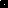 